Publicado en Madrid el 12/03/2018 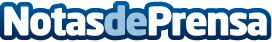 Aumenta la demanda de los tratamientos médico-estéticos sin cirugía antes de Semana SantaAntes de Semana Santa, es notable el aumento de la demanda de los tratamientos médico-estéticos para el cuidado corporal y facial. Se estima que a partir de estas fechas se genera un aumento de un 25% de estos servicios. Por esta razón, una de las especialistas pioneras en España, con más experiencia y que hace más de 40 años introdujo los tratamientos médicos sin cirugía, la Dra. Vicario, directora médico de Clínica Estética Vicario en Barcelona, Madrid, Valencia, habla sobre elloDatos de contacto:Gabriela L. de Vinuesa913 10 25 12Nota de prensa publicada en: https://www.notasdeprensa.es/aumenta-la-demanda-de-los-tratamientos-medico Categorias: Medicina Sociedad Madrid Emprendedores Medicina alternativa Belleza http://www.notasdeprensa.es